NBS Specification: 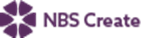 This product is associated with the following NBS Create clause:45-35-86/335 Litter binsNBS Specification: 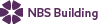 This product is associated with the following NBS clauses:Q50 Site/street furniture/equipment 240 LITTER BINS Product Specification: Kent Internal Airport Bin KIAB1000       • Manufacturer: Kent Stainless      Web: www.kentstainless.com      Email: info@kentstainless.com      Tel: +44 (0) 800 376 8377      Fax: +353 53 914 1802      Address: Ardcavan Works, Ardcavan Co Wexford, Ireland    • Product reference: Kent Internal Airport Bin KIAB1000    • Type:    • Size:       - Bin:         - Height: 880 mm /Special order        - Width : 485 mm /Special order        - Length: 1000 mm /Special order           • Material: Stainless steel, grade 304L (1.4307) /Stainless steel, grade 316L (1.4404)     • Finish:       - Bin: 